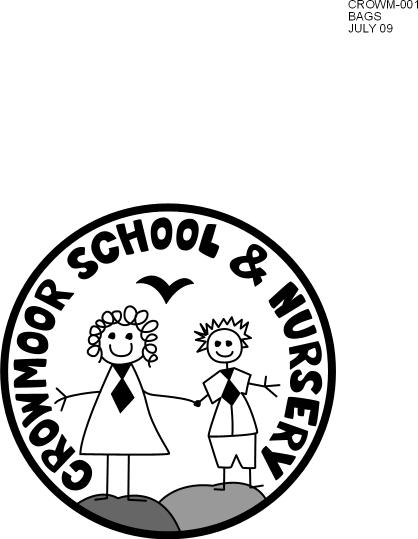 ResultsKey Stage Two:Average scale scores in Reading & MathsPercentage of pupils who achieved expected standard or above in Reading, Writing and MathsPercentage of pupils who achieved high level of attainment in Reading, Writing and MathsAverage progress scores in Reading, Writing and MathsReading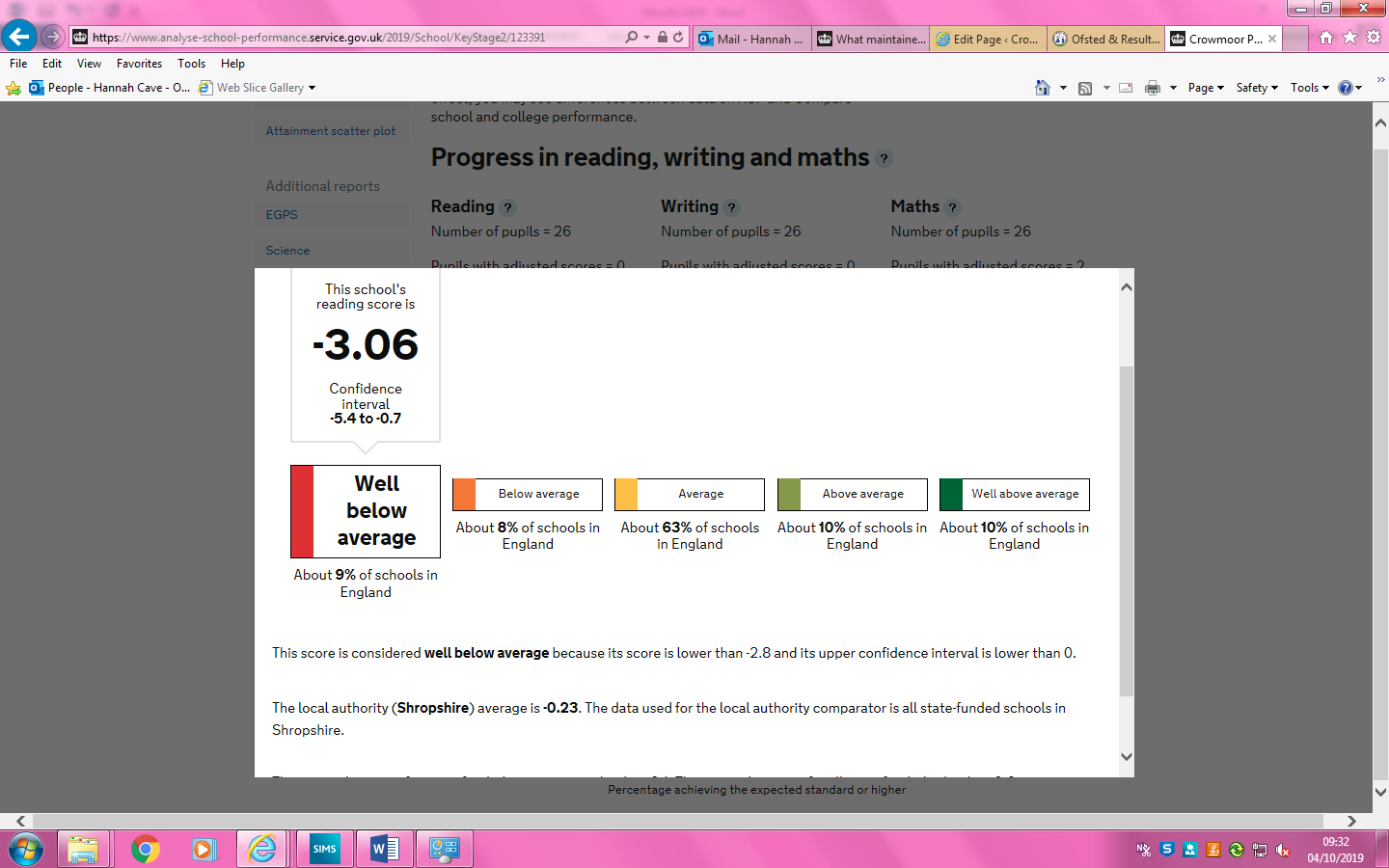 Writing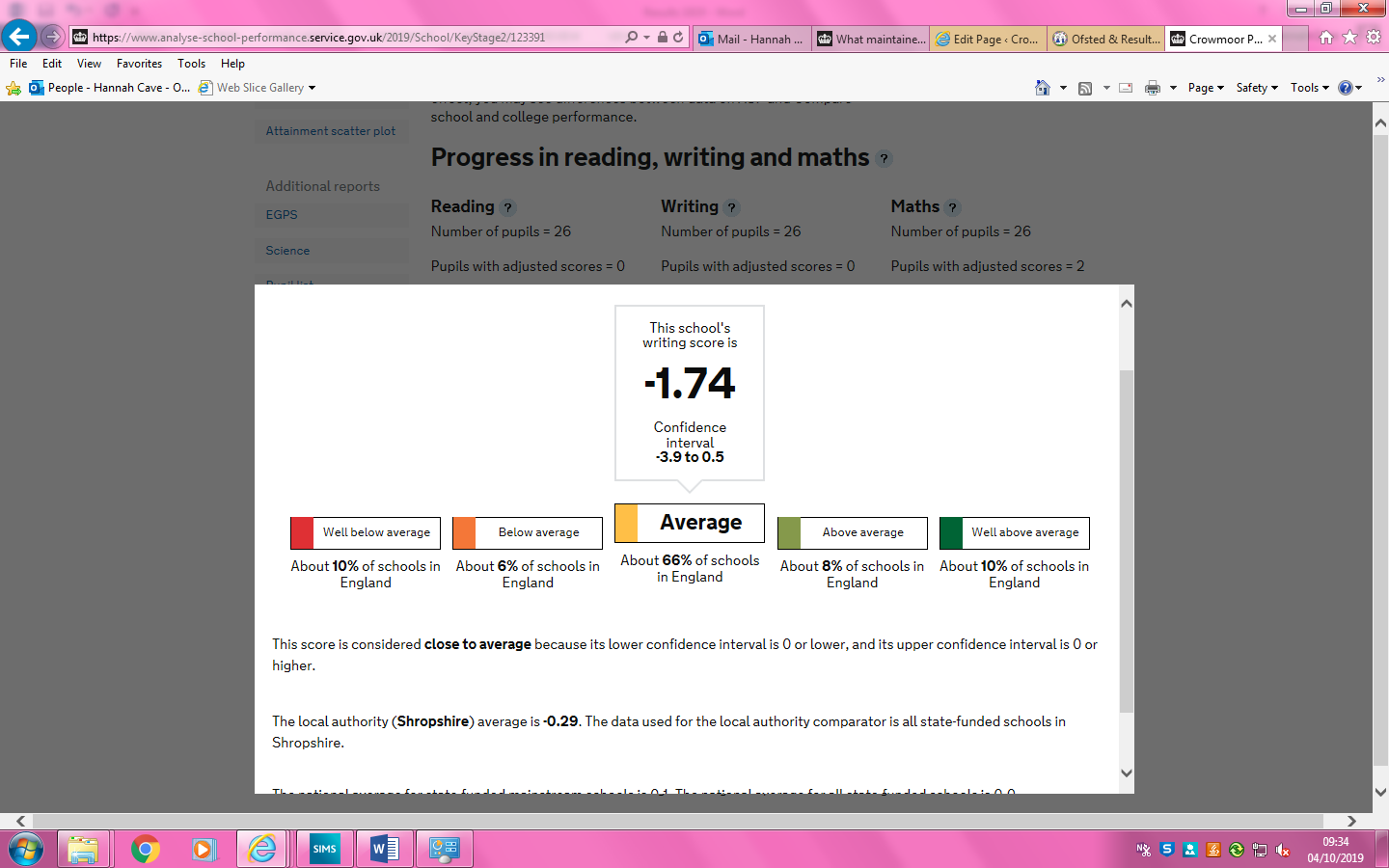 Maths 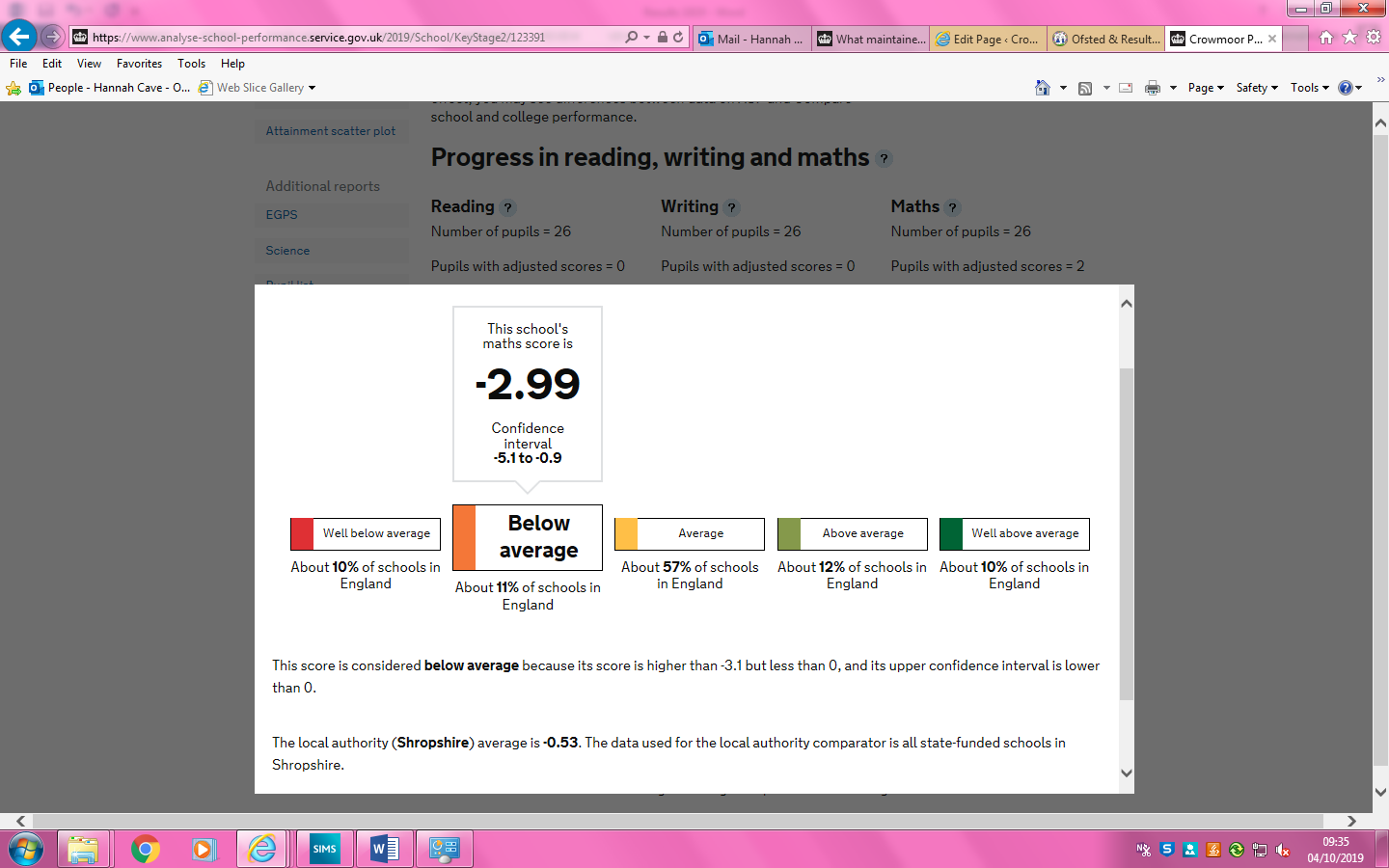 Key Stage One:ReadingMaths103.3103.7ReadingWritingMaths69%79%66%ReadingWritingMaths14%17%21%2018/2019 Results2018/2019 Results2018/2019 Results2018/2019 Results2018/2019 Results2018/2019 Results2018/2019 Results2018/2019 Results2018/2019 Results2018/2019 Results2018/2019 Results2018/2019 Results2018/2019 ResultsWhole Class 29Whole Class 29Whole Class 29Whole Class 29Pupil Premium 13/29Pupil Premium 13/29Pupil Premium 13/29Pupil Premium 13/29Non Pupil Premium 16/29Non Pupil Premium 16/29Non Pupil Premium 16/29Non Pupil Premium 16/29Pre KSWT>EXSGDSPre KSWT>EXSGDSPre KSWT>EXSGDSReading621%2379%517%215%1185%215%425%1275%319%Writing/GPS724%2276%310%215%1185%215%531%1169%16%Maths13%621%2276%414%18%215%1077%215%425%1275%213%Science2483%1185%13%RWM1966%